Over the course of the next couple of days we are going to work on several aspects of Ancient Greece.  The idea is to work at a reasonable pace on various elements of what made Greece such an awesome civilization.  You will need to use the following resources:Your text bookA device (AKA laptop)Your brain – I know a lot to askWe will take this assignment one day at a time.  PLEASE DO NOT WORK AHEAD.Day #1 –Choosing two God’s/Goddess 1._____________________2._____________________Aphrodite / Venus – goddess of loveApollo – god of the artsAres / Mars – god of warArtemis / Diana – goddess of the hunt / protector of childrenAthena / Minerva - goddess of wisdom, war and craftsCronus / Saturn - god of fertility and agricultureDemeter / Ceres – goddess of agriculture and fertilityDionysus / Bacchus – god of wine, mysteries and theatre	Eros / Cupid – god of love and desireGaia / Terra - Gaia was an Earth goddess; she is also the mother of the TitansHephaestus / Vulcan – god of smiths and metal workers	Hera / Juno – goddess of marriage	Hermes / Mercury – god of merchantsHades / Pluto – god of the underworld; ruler of the deadPoseidon / Neptune – god of the sea and earthquakesRhea / Ops – mother of Zeus, Hades, Poseidon and othersZeus / Jupiter – god of the sky Persephone – goddess of the underworldHeracles / Hercules - legendary for his strength and famous twelve laborsEdipus / Oedipus - king of Thebes; his tragic story forms the basis for the Sophoclean trilogy (killed his father and married his mother)Antigone - daughter of Oedipus who sacrificed herself in the name of justice and honorHelen of Troy - provided the Greeks and Trojans with the excuse for the infamous Trojan warPegasus - Pegasus was an immortal winged horse who played an exciting role in Greek mythMedusa - one of the Gorgons; Medusa is traditionally depicted as a dangerous snake haired womanAtlas - Atlas was a legendary Titan in Greek mythology; he held the heavens up.Hypnos / Somnus – god of sleepHecate – goddess of magicPan – god of the countryside (1/2 man, ½ goat)Pandora - the first woman, created by Zeus; her name means "all gifts"The Muses - The Muses were the daughters of Zeus and Mnemosyne (Memory). They presided over song, and prompted the memory. They were nine in number, to each of whom presided over a particular department of literature, art, or science.Odysseus - hero of the eponymous Odyssey, a great adventurer; king of IthacaThe Titans - The Titans were a race of gods who were the parents and precursors of the Olympians. They were defeated by this younger generation of deities, who were led by ZeusNarcissus - this is a myth about a man smitten by his own reflectionOther _____________.Now that you have chosen your god we need to spend some time getting to know what they’re all about.  In the space provided for each topic fill each section (to receive full credit) with evidence.  You will be graded on your depth and accuracy.#1 God’s Origin and History ________________________________________________________________________________________________________________________________________________________________________________________________________________________________________________________________________________________________________________________________________________________________________________________________________________________________________________________________________________________________________________________________________________________________________________________________________________________________________________Your Sources ____________________________________________________________________________________________________________________________________________________________#1 God’s Special Story and Uniqueness ________________________________________________________________________________________________________________________________________________________________________________________________________________________________________________________________________________________________________________________________________________________________________________________________________________________________________________________________________________________________________________________________________________________________________________________________________________________________________________Your Sources ____________________________________________________________________________________________________________________________________________________________#2 God’s Origin and History ________________________________________________________________________________________________________________________________________________________________________________________________________________________________________________________________________________________________________________________________________________________________________________________________________________________________________________________________________________________________________________________________________________________________________________________________________________________________________________Your Sources ____________________________________________________________________________________________________________________________________________________________#2 God’s Special Story and Uniqueness ________________________________________________________________________________________________________________________________________________________________________________________________________________________________________________________________________________________________________________________________________________________________________________________________________________________________________________________________________________________________________________________________________________________________________________________________________________________________________________Your Sources ____________________________________________________________________________________________________________________________________________________________To finish day #1 Greek Mythology in advertising todayYou will need to find three examples of where Greek Mythology is used in advertising today.  I am going to use two that are really obvious and you are not allowed to use.  Ha Ha The first is Mobile Gas and then Trident Gum.   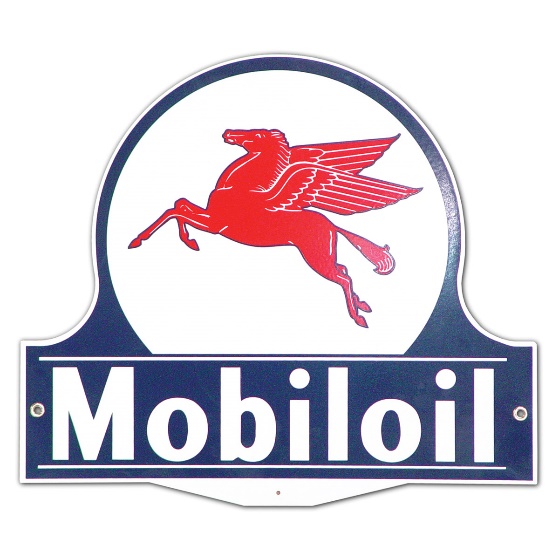 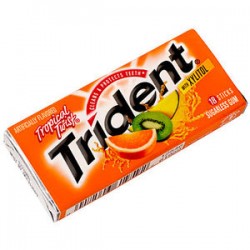 Find Three Examples and draw them in the space provided below.  Once you have completed your drawings explain what the connections are to ancient Greek history.Day # 2 – Government and Society – Primary SourcesHOW CAN THE SOCIAL CLASSES OF ANCIENT GREECE DEFINE THE TIME PERIOD? As you read these sources, remember to: Circle words you do not understand. Underline sections that are unclear. Periodically make notations in the margin that summarizes what you have just read. NOTES 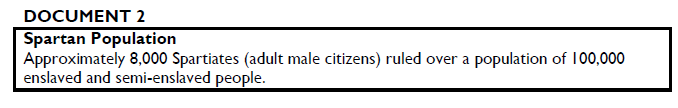 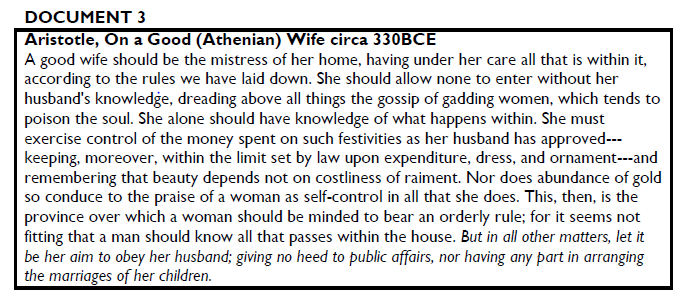 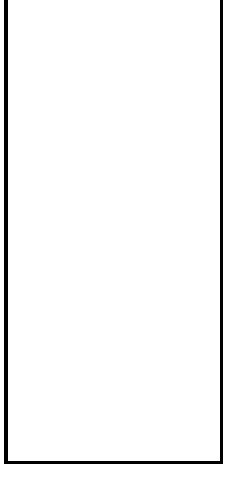 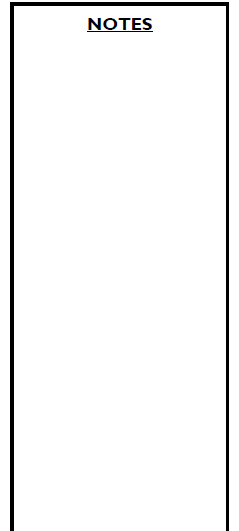 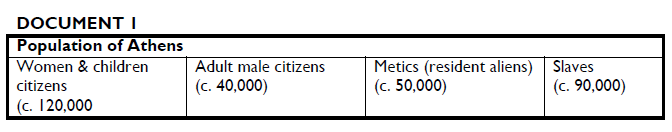 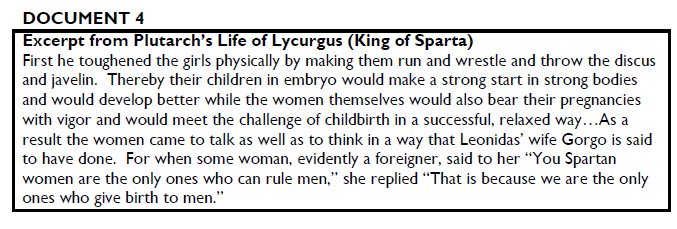 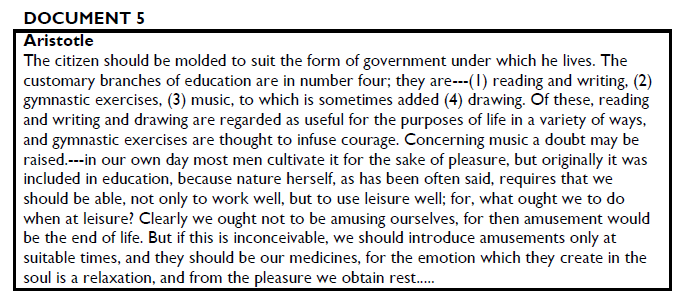 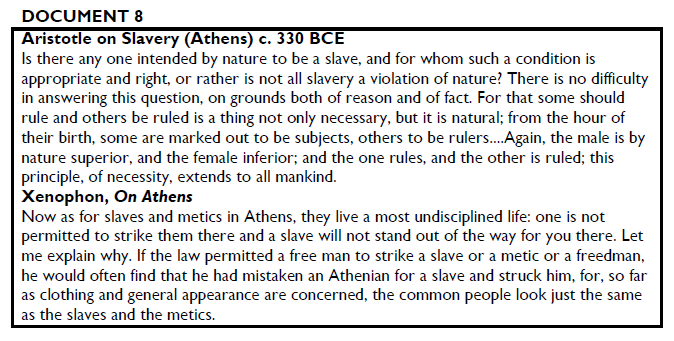 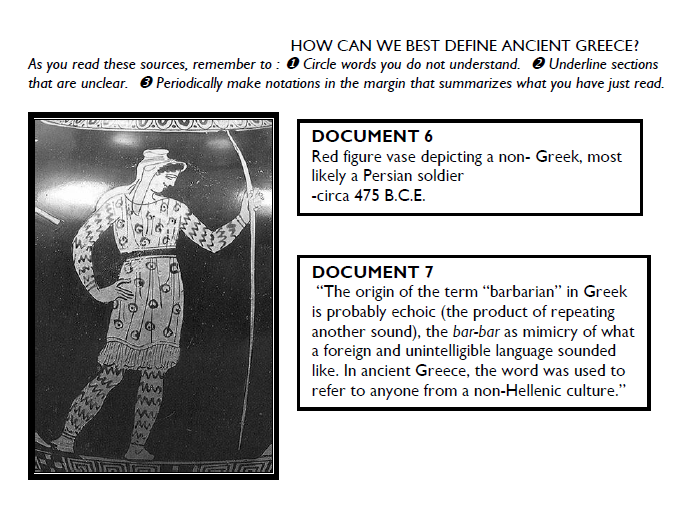 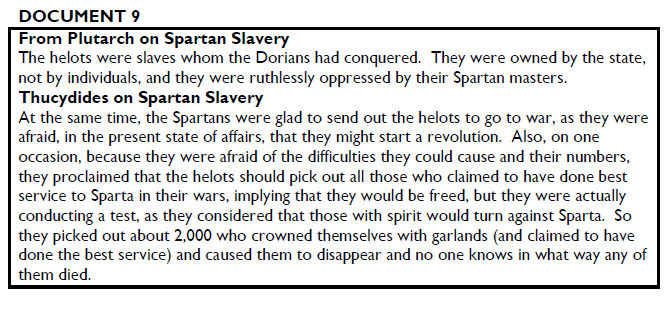 Using the Documents above now work to fill in the following document: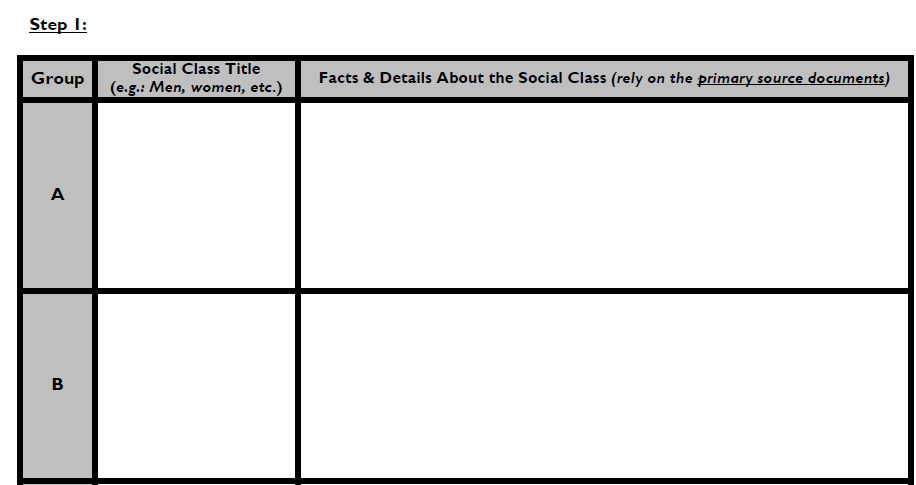 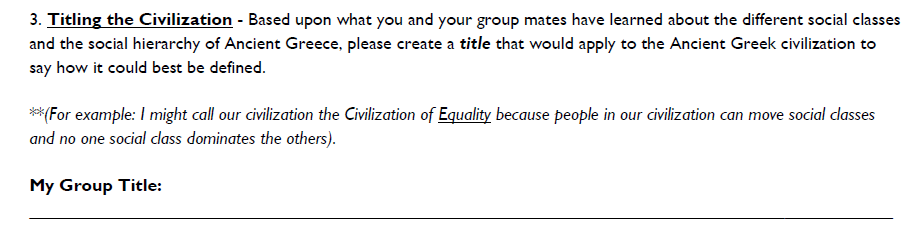 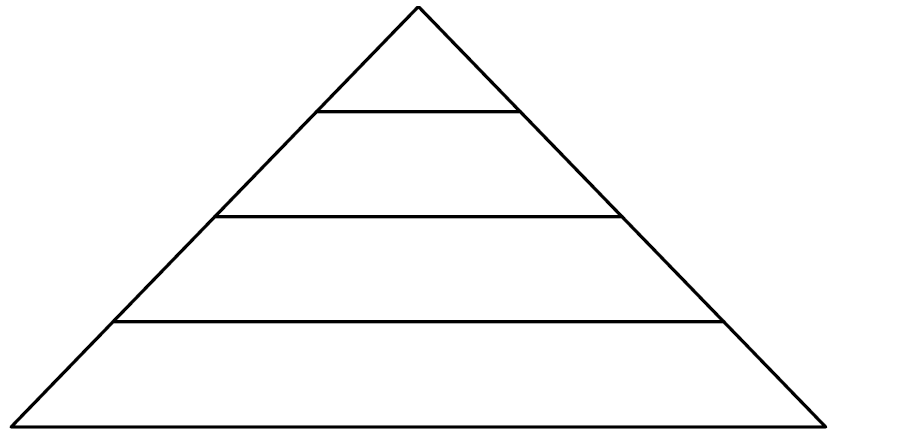 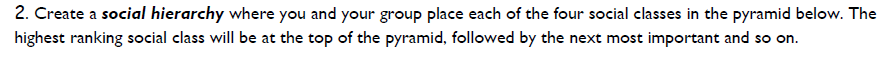 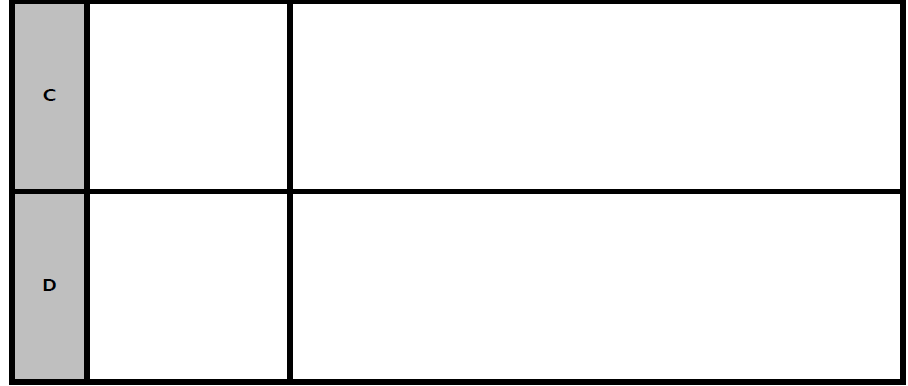 Day #3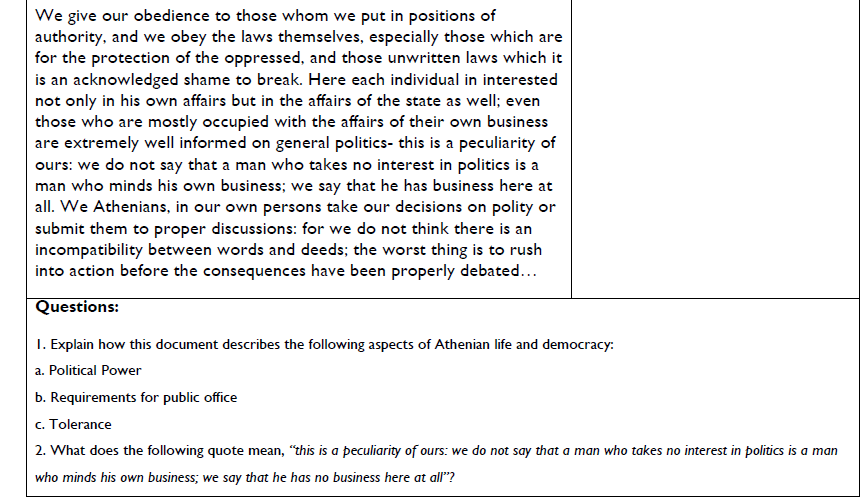 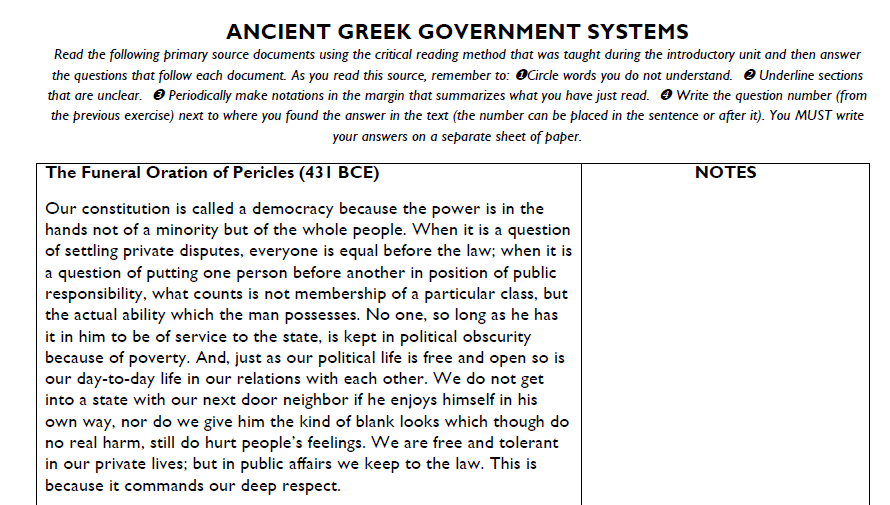 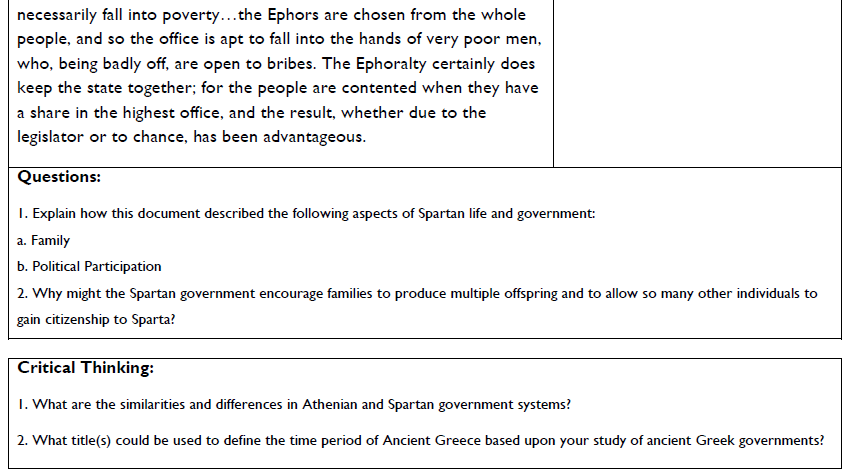 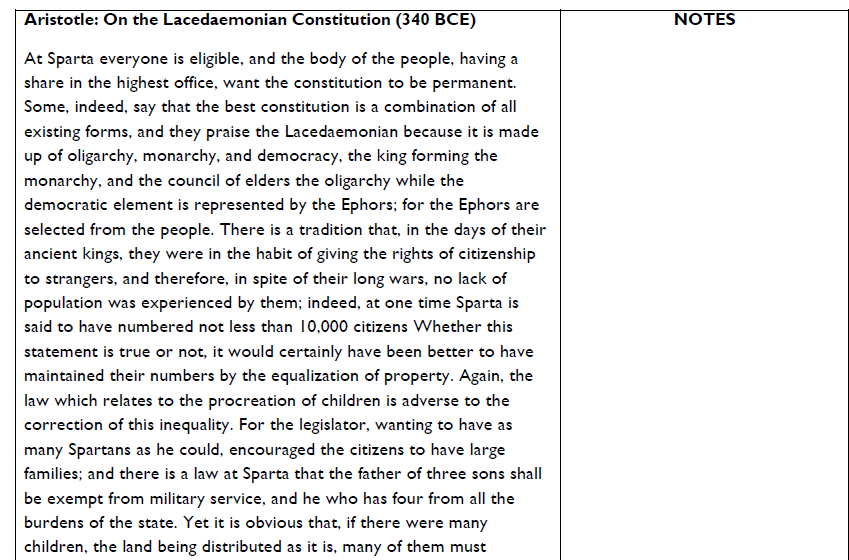 Architecture is one of the more important aspects of the impact of Ancient Greece.  Please watch the video provided with the following link.  This will help to comprehend the detail and impact the Greek Architecture has on our society today.  (10 Min) https://www.khanacademy.org/humanities/ap-art-history/ancient-mediterranean-ap/greece-etruria-rome/v/the-classical-ordersNow provide four examples of Greek architecture in American society today.  Be sure to fill the entire space with evidence as to why this is an example of Greek architecture.  #1____________________________________________________________________________________________________________________________________________________________________________________________________________________________________________________________________________________________________________________________________________________________________________________________________________________________________________________________________________________#2 ____________________________________________________________________________________________________________________________________________________________________________________________________________________________________________________________________________________________________________________________________________________________________________________________________________________________________________________________________________________#3____________________________________________________________________________________________________________________________________________________________________________________________________________________________________________________________________________________________________________________________________________________________________________________________________________________________________________________________________________________#4 ____________________________________________________________________________________________________________________________________________________________________________________________________________________________________________________________________________________________________________________________________________________________________________________________________________________________________________________________________________________DOCUMENT 1 Population of Athens 